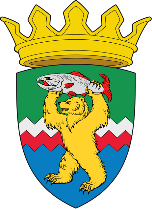 РОССИЙСКАЯ ФЕДЕРАЦИЯКАМЧАТСКИЙ КРАЙЕЛИЗОВСКИЙ МУНИЦИПАЛЬНЫЙ РАЙОНДУМА ЕЛИЗОВСКОГО МУНИЦИПАЛЬНОГО РАЙОНАРЕШЕНИЕ1 декабря 2020 г. № 1502	г. Елизово101 сессия О кандидатуре в состав Консультативного совета при главе Елизовского муниципального района по вопросам коренных малочисленных народов Севера, Сибири и Дальнего Востока           Рассмотрев  обращение Главы Елизовского муниципального района Тюлькина С.Н. о кандидатуре от Думы Елизовского муниципального района в состав Консультативного совета при главе Елизовского муниципального района по вопросам коренных малочисленных народов Севера, Сибири и Дальнего Востока (далее - Консультативный совет), Дума Елизовского муниципального районаРЕШИЛА:            1. Согласовать от Думы Елизовского муниципального района в состав Консультативного совета  кандидатуру Слободчикова Андрея Геннадьевича.              2. Настоящее Решение вступает в силу с момента его принятия. Председатель Думы Елизовского муниципального района			        А.А. Шергальдин